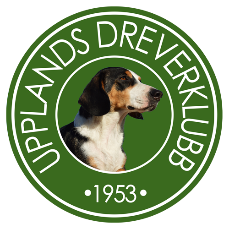 Upplands Dreverklubbinbjuder till utställningden 3 juli 2022 i Uppsala/Jumkil vid Ullerängens IP,Domare: Gunnar FurvikAnmälan via Dreverdata: www.dreverdata.seAnmälningsavgift: Junior- Unghund- Jakt- Bruks- Öppen- Veteran- och Championklass, 300 kr, Valpklass, 100 krAnmälningsavgiften insätts på PG: 332066-0 Swishnummer: 1236624431Sista anmälningsdag och inbetalningsdag är den 26 juni 2022Frågor och info Malin Ahlström, tel:  076-8582585 mail: malinahl1992@gmail.comPlats för husvagn eller husbil finns vid utställningsplatsen.